                                                                                                                                           جمهوری اسلامی ایران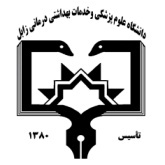                                              وزارت بهداشت ، درمان و آموزش پزشكي                                    دانشگاه علوم پزشكي و خدمات بهداشتی درمانی زابل                                                          معاونت آموزشی            «  فرم تسویه حساب دانشجویان دانشکده پیراپزشکی با واحد های تابعه دانشگاه  »انتقال           جابجایی            اخراجی              انصرافی              فارغ التحصیلنام و نام خانوادگی دانشجو:                                                          شماره دانشجوئی:                                                رشته تحصیلی:ردیفنام واحدمهر و امضاءردیفنام واحدمهر و امضاء1اداره آموزش دانشکده18مرکز بهداشت شهرستان زابل2کتابخانه دانشکده19امور فارغ التحصیلان3کارت دانشجویی20واحد پژوهش دانشگاه4انبار دانشکده21معاونت غذا ودارو5انتشارات دانشکده22نظریه کمیته انضباطی6سمعی و بصری دانشکدهامور دانشجویی دانشگاهامور دانشجویی دانشگاهامور دانشجویی دانشگاه7آزمایشگاه دانشکده23امور خوابگاهها8اطاق پراتیک دانشکده24امور تغذیه9دفتر نهاد رهبری25رفاه و تعاون10کانون قرآن26وام11بسیج دانشجویی27بدهی بابت خوابگاه12آزمایشگاه مرکزی(علوم آزمایشگاهی)28بدهی بیمه دانشجویی13اتاق عمل بیمارستان29بدهی وام تک نوبتی14دفتر پرستاری بیمارستان30بدهی وام تحصیلی15کتابخانه بیمارستان31انبار معاونت فرهنگی و دانشجویی16واحد آموزش دانشکده در بیمارستان17واحد مدارک پزشکی وفناوری اطلاعات سلامت بیمارستان امیرالمومنین علی (ع)     (HIT)امضاء دانشجو          تاریخامضاء دانشجو          تاریخامضاء دانشجو          تاریخ